Angličtina 9										19. 1. Ahoj devítko, pro ty, co nebyli on-line:DÚ – doplňovačka na členy – kontrola provedena (ne v TEAMS)The tailor – práce s textem – vypracovat odpovědi na otázky str. str. 49/cv.2DÚ: WB str. 38/cv.1 + 2, str. 39/cv.3See you soon!Nebude-li vám něco jasné, ozvěte se na mail nebo přes TEAMS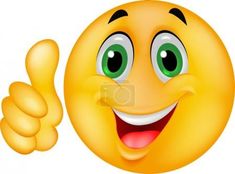 Good luck!!!JM 